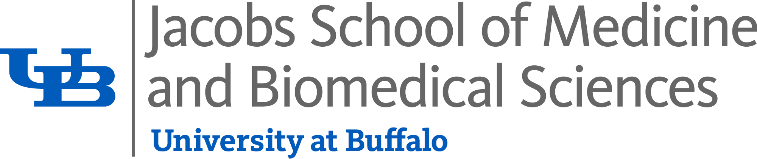 Checklist for Promotion DossiersPlease place a check in the appropriate box to signify the placement of necessary items in the Dossier. Each person’s signature signifies that he/she has checked all preceding items (in original dossier only).Departmental Preparation and ReviewPart I (Available to Candidate)Chair’s letter (see Section A/Part I/Item1)*	Support  		Non-support	Quantitative vote at department level 			Indicate if by rank  			Indicate if by closed ballotAdvocate’s statement, if applicable, following Chair’s letter (A/I/2)Approved search report cover sheet, for appointments only (A/I/3)Curriculum vitae (A/I/4)Candidate’s statement about research or creative activity(A/I/5), minimally to include:Research funding support, if applicableDescription of research programEvidence of influence of work in the fieldCandidate’s statement about service (A/I/6)Candidate’s teaching portfolio, to be explicitly evaluated by the department chair, and including:Candidate’s statement about teaching, describing teaching and curricular contributions and their connection to academic programs of which they are a part (A/I/7)		Appendices, as appropriate to the candidate’s discipline, e.g., 1) samples of syllabi, assignments, exams; 2) evidence of student learning or other measures of student success; 3) if applicable, evidence of teaching and learning innovations (including applications of information technology); and 4) if applicable, external funding awarded for teaching-and-learning development activities			Quantitative teaching evaluations (A/I/4, also A/I/8)	Letters of evaluation from external and internal reviewers, including current and/or former students, who have given candidate permission to review (A/I/9)Unsolicited material, plainly identified as such (A/I/10)				Conditions of employment letter (A/I/11)Part II (Confidential)Personnel transaction form (A/II/1)Letters of evaluation from external and internal reviewers including current and/or former students, who have NOT given candidate permission to review (see Section A, Part II, Item 2; also Part I, Item 9)*  (A/II/2)(Note: Parts I and II refer to a minimum of four letters from disinterested outside reviewers and a minimum of two letters from internal reviewers, not including letters from students.)Background information on letters (A/II/3)Statement of procedure for selecting reviewers				Copies of letters seeking evaluations of scholarship or creative activity, the teaching portfolio, and public service contributions			List of those to whom letters were sent				List of those failing to respond					Current biographical sketches of reviewers				Section A checked by:  						   	Date:  				Faculty or School Review (Items 1 and 2 should be placed on top in Part I)Dean’s letter (see Section B, Item 1)*				Date:  				Support  		Non-support  	Quantitative vote of Personnel Committee					Verification of service credits for prior academic employment				Terminal year  	Yes 		No 	Necessary notification date 				Advocate’s statement, following Dean’s letter, if necessary (B/2)			Sections A and B checked by:  					   	Date:  				*Descriptions and guidelines for assembling the items in the dossier are presented in Section Three of the Faculty/Staff Handbook, entitled Academic and Personnel Actions, under the designation “III, The Promotion Dossier.” These are identified by Section, Part, and Item in the same order and sequence as they appear in the construction of the Promotion Dossier proper. For other relevant promotion guidelines, please also refer in Section Three to “I, Criteria” and “II, Procedures.”